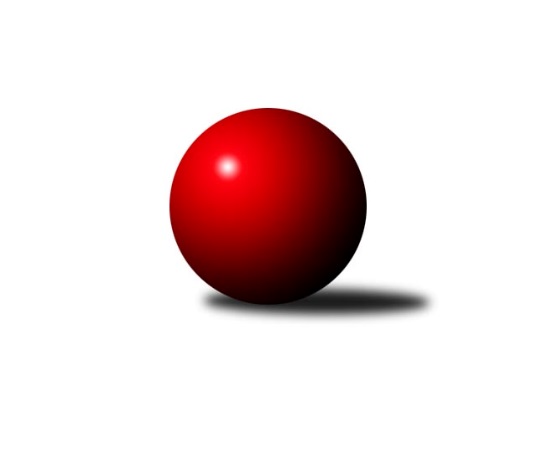 Č.15Ročník 2021/2022	8.6.2024 Krajská soutěž Vysočiny B 2021/2022Statistika 15. kolaTabulka družstev:		družstvo	záp	výh	rem	proh	skore	sety	průměr	body	plné	dorážka	chyby	1.	KK Jihlava C	15	10	1	4	59.0 : 31.0 	(72.0 : 48.0)	1575	21	1114	461	32.1	2.	TJ Třebíč E	15	9	1	5	53.5 : 36.5 	(60.5 : 59.5)	1583	19	1131	452	42.1	3.	KK SCI Jihlava	15	9	0	6	49.0 : 41.0 	(69.5 : 50.5)	1619	18	1147	472	35	4.	TJ Start Jihlava C	14	7	1	6	40.5 : 43.5 	(53.5 : 58.5)	1583	15	1129	454	44.6	5.	TJ Nové Město na Moravě C	14	3	1	10	31.5 : 52.5 	(47.0 : 65.0)	1552	7	1108	444	39.1	6.	KK Jihlava D	13	3	0	10	24.5 : 53.5 	(41.5 : 62.5)	1511	6	1099	412	46.3Tabulka doma:		družstvo	záp	výh	rem	proh	skore	sety	průměr	body	maximum	minimum	1.	TJ Třebíč E	7	7	0	0	34.0 : 8.0 	(34.5 : 21.5)	1652	14	1772	1611	2.	KK Jihlava C	8	5	1	2	31.0 : 17.0 	(41.5 : 22.5)	1678	11	1771	1577	3.	KK SCI Jihlava	7	5	0	2	26.5 : 15.5 	(36.0 : 20.0)	1657	10	1723	1562	4.	TJ Start Jihlava C	8	4	1	3	24.0 : 24.0 	(31.5 : 32.5)	1545	9	1615	1487	5.	KK Jihlava D	6	3	0	3	16.5 : 19.5 	(27.5 : 20.5)	1588	6	1648	1496	6.	TJ Nové Město na Moravě C	7	3	0	4	22.5 : 19.5 	(30.0 : 26.0)	1634	6	1696	1573Tabulka venku:		družstvo	záp	výh	rem	proh	skore	sety	průměr	body	maximum	minimum	1.	KK Jihlava C	7	5	0	2	28.0 : 14.0 	(30.5 : 25.5)	1566	10	1659	1279	2.	KK SCI Jihlava	8	4	0	4	22.5 : 25.5 	(33.5 : 30.5)	1617	8	1705	1512	3.	TJ Start Jihlava C	6	3	0	3	16.5 : 19.5 	(22.0 : 26.0)	1595	6	1626	1555	4.	TJ Třebíč E	8	2	1	5	19.5 : 28.5 	(26.0 : 38.0)	1560	5	1606	1518	5.	TJ Nové Město na Moravě C	7	0	1	6	9.0 : 33.0 	(17.0 : 39.0)	1524	1	1588	1463	6.	KK Jihlava D	7	0	0	7	8.0 : 34.0 	(14.0 : 42.0)	1493	0	1610	1100Tabulka podzimní části:		družstvo	záp	výh	rem	proh	skore	sety	průměr	body	doma	venku	1.	TJ Třebíč E	10	6	1	3	37.5 : 22.5 	(43.0 : 37.0)	1596	13 	5 	0 	0 	1 	1 	3	2.	TJ Start Jihlava C	10	6	1	3	32.5 : 27.5 	(41.5 : 38.5)	1590	13 	3 	1 	1 	3 	0 	2	3.	KK Jihlava C	9	5	1	3	32.0 : 22.0 	(42.0 : 30.0)	1524	11 	3 	1 	1 	2 	0 	2	4.	KK SCI Jihlava	10	5	0	5	29.0 : 31.0 	(42.5 : 37.5)	1614	10 	3 	0 	2 	2 	0 	3	5.	TJ Nové Město na Moravě C	10	3	1	6	25.5 : 34.5 	(32.5 : 47.5)	1547	7 	3 	0 	2 	0 	1 	4	6.	KK Jihlava D	9	2	0	7	17.5 : 36.5 	(30.5 : 41.5)	1523	4 	2 	0 	2 	0 	0 	5Tabulka jarní části:		družstvo	záp	výh	rem	proh	skore	sety	průměr	body	doma	venku	1.	KK Jihlava C	6	5	0	1	27.0 : 9.0 	(30.0 : 18.0)	1644	10 	2 	0 	1 	3 	0 	0 	2.	KK SCI Jihlava	5	4	0	1	20.0 : 10.0 	(27.0 : 13.0)	1670	8 	2 	0 	0 	2 	0 	1 	3.	TJ Třebíč E	5	3	0	2	16.0 : 14.0 	(17.5 : 22.5)	1572	6 	2 	0 	0 	1 	0 	2 	4.	TJ Start Jihlava C	4	1	0	3	8.0 : 16.0 	(12.0 : 20.0)	1541	2 	1 	0 	2 	0 	0 	1 	5.	KK Jihlava D	4	1	0	3	7.0 : 17.0 	(11.0 : 21.0)	1468	2 	1 	0 	1 	0 	0 	2 	6.	TJ Nové Město na Moravě C	4	0	0	4	6.0 : 18.0 	(14.5 : 17.5)	1554	0 	0 	0 	2 	0 	0 	2 Zisk bodů pro družstvo:		jméno hráče	družstvo	body	zápasy	v %	dílčí body	sety	v %	1.	Marie Dobešová 	TJ Třebíč E 	13	/	14	(93%)	20.5	/	28	(73%)	2.	Svatopluk Birnbaum 	KK SCI Jihlava  	11.5	/	14	(82%)	23	/	28	(82%)	3.	Jiří Chalupa 	KK SCI Jihlava  	11	/	14	(79%)	20.5	/	28	(73%)	4.	Jiří Macko 	KK Jihlava C 	9	/	11	(82%)	16	/	22	(73%)	5.	Jaroslav Nedoma 	KK Jihlava C 	9	/	14	(64%)	18	/	28	(64%)	6.	Karel Hlisnikovský 	TJ Nové Město na Moravě C 	7.5	/	13	(58%)	13	/	26	(50%)	7.	Zdeněk Toman 	TJ Třebíč E 	7	/	11	(64%)	11.5	/	22	(52%)	8.	Libuše Kuběnová 	TJ Nové Město na Moravě C 	7	/	13	(54%)	12.5	/	26	(48%)	9.	Petr Picmaus 	TJ Třebíč E 	6	/	6	(100%)	9	/	12	(75%)	10.	Tomáš Fürst 	KK Jihlava D 	6	/	7	(86%)	11	/	14	(79%)	11.	Tomáš Dejmek 	KK Jihlava C 	6	/	9	(67%)	11.5	/	18	(64%)	12.	Nikola Vestfálová 	TJ Start Jihlava C 	6	/	9	(67%)	10.5	/	18	(58%)	13.	Marta Tkáčová 	TJ Start Jihlava C 	5	/	7	(71%)	9	/	14	(64%)	14.	Dominik Tvrdý 	KK Jihlava C 	5	/	8	(63%)	9	/	16	(56%)	15.	Jaroslav Dobeš 	TJ Třebíč E 	4.5	/	11	(41%)	9	/	22	(41%)	16.	Miroslav Matějka 	KK SCI Jihlava  	4.5	/	13	(35%)	14	/	26	(54%)	17.	Pavel Přibyl 	TJ Start Jihlava C 	4	/	7	(57%)	8.5	/	14	(61%)	18.	Tomáš Vestfál 	TJ Start Jihlava C 	4	/	8	(50%)	6.5	/	16	(41%)	19.	Vladimír Bartoš 	TJ Nové Město na Moravě C 	4	/	9	(44%)	6	/	18	(33%)	20.	Radana Krausová 	KK Jihlava D 	3.5	/	8	(44%)	6	/	16	(38%)	21.	Lucie Zavřelová 	KK Jihlava D 	3	/	4	(75%)	5	/	8	(63%)	22.	Lucie Hlaváčová 	TJ Nové Město na Moravě C 	3	/	5	(60%)	5.5	/	10	(55%)	23.	Petra Svobodová 	TJ Nové Město na Moravě C 	3	/	5	(60%)	4	/	10	(40%)	24.	Luboš Strnad 	KK Jihlava C 	3	/	8	(38%)	9	/	16	(56%)	25.	Anna Doležalová 	KK SCI Jihlava  	3	/	11	(27%)	9	/	22	(41%)	26.	Šárka Vacková 	KK Jihlava C 	2	/	3	(67%)	2	/	6	(33%)	27.	Simona Matulová 	KK Jihlava C 	2	/	4	(50%)	4.5	/	8	(56%)	28.	Jiří Pavlas 	TJ Třebíč E 	2	/	5	(40%)	2	/	10	(20%)	29.	Tomáš Sochor 	KK Jihlava D 	2	/	6	(33%)	4	/	12	(33%)	30.	Jiří Cháb st.	TJ Start Jihlava C 	2	/	8	(25%)	6	/	16	(38%)	31.	Martin Janík 	TJ Třebíč E 	2	/	10	(20%)	5.5	/	20	(28%)	32.	Romana Čopáková 	KK Jihlava D 	2	/	11	(18%)	7	/	22	(32%)	33.	Milan Chvátal 	TJ Start Jihlava C 	1.5	/	9	(17%)	5	/	18	(28%)	34.	Josef Šebek 	TJ Nové Město na Moravě C 	1	/	1	(100%)	2	/	2	(100%)	35.	Jiří Poláček 	TJ Start Jihlava C 	1	/	1	(100%)	2	/	2	(100%)	36.	Michaela Šťastná 	TJ Start Jihlava C 	1	/	4	(25%)	5	/	8	(63%)	37.	Jakub Toman 	KK Jihlava D 	1	/	5	(20%)	3.5	/	10	(35%)	38.	Vladimír Dočekal 	KK SCI Jihlava  	1	/	8	(13%)	3	/	16	(19%)	39.	Milan Novotný 	KK Jihlava D 	1	/	9	(11%)	4	/	18	(22%)	40.	František Kuběna 	TJ Nové Město na Moravě C 	0	/	1	(0%)	1	/	2	(50%)	41.	Adam Straka 	TJ Třebíč E 	0	/	1	(0%)	1	/	2	(50%)	42.	Pavel Tomek 	KK Jihlava C 	0	/	1	(0%)	0	/	2	(0%)	43.	Jakub Horký 	TJ Nové Město na Moravě C 	0	/	1	(0%)	0	/	2	(0%)	44.	Aleš Paluska 	TJ Start Jihlava C 	0	/	3	(0%)	1	/	6	(17%)	45.	Aleš Hrstka 	TJ Nové Město na Moravě C 	0	/	8	(0%)	3	/	16	(19%)Průměry na kuželnách:		kuželna	průměr	plné	dorážka	chyby	výkon na hráče	1.	TJ Třebíč, 1-4	1611	1139	471	37.4	(402.8)	2.	KK PSJ Jihlava, 1-4	1607	1137	470	38.7	(401.8)	3.	TJ Nové Město n.M., 1-2	1596	1124	472	38.4	(399.2)	4.	TJ Start Jihlava, 1-2	1543	1111	432	44.6	(386.0)Nejlepší výkony na kuželnách:TJ Třebíč, 1-4TJ Třebíč E	1772	6. kolo	Marie Dobešová 	TJ Třebíč E	496	14. koloTJ Třebíč E	1652	12. kolo	Zdeněk Toman 	TJ Třebíč E	466	6. koloTJ Třebíč E	1646	14. kolo	Marie Dobešová 	TJ Třebíč E	463	10. koloTJ Třebíč E	1634	2. kolo	Marie Dobešová 	TJ Třebíč E	461	12. koloKK SCI Jihlava 	1632	14. kolo	Marie Dobešová 	TJ Třebíč E	453	6. koloTJ Třebíč E	1630	4. kolo	Marie Dobešová 	TJ Třebíč E	452	2. koloTJ Třebíč E	1621	10. kolo	Jaroslav Dobeš 	TJ Třebíč E	447	10. koloKK SCI Jihlava 	1616	4. kolo	Svatopluk Birnbaum 	KK SCI Jihlava 	446	14. koloTJ Třebíč E	1611	8. kolo	Marie Dobešová 	TJ Třebíč E	446	8. koloTJ Start Jihlava C	1590	6. kolo	Marie Dobešová 	TJ Třebíč E	444	4. koloKK PSJ Jihlava, 1-4KK Jihlava C	1771	10. kolo	Svatopluk Birnbaum 	KK SCI Jihlava 	474	8. koloKK Jihlava C	1738	14. kolo	Tomáš Fürst 	KK Jihlava D	471	9. koloKK Jihlava C	1736	4. kolo	Svatopluk Birnbaum 	KK SCI Jihlava 	470	2. koloKK SCI Jihlava 	1723	15. kolo	Jiří Macko 	KK Jihlava C	469	11. koloKK SCI Jihlava 	1705	11. kolo	Tomáš Fürst 	KK Jihlava D	464	3. koloKK SCI Jihlava 	1695	9. kolo	Tomáš Dejmek 	KK Jihlava C	463	10. koloKK Jihlava D	1684	11. kolo	Tomáš Fürst 	KK Jihlava D	461	11. koloKK Jihlava C	1674	11. kolo	Tomáš Fürst 	KK Jihlava D	460	4. koloKK SCI Jihlava 	1673	2. kolo	Svatopluk Birnbaum 	KK SCI Jihlava 	458	11. koloKK SCI Jihlava 	1665	12. kolo	Jiří Chalupa 	KK SCI Jihlava 	456	8. koloTJ Nové Město n.M., 1-2TJ Nové Město na Moravě C	1696	7. kolo	Jiří Chalupa 	KK SCI Jihlava 	475	3. koloKK SCI Jihlava 	1694	3. kolo	Svatopluk Birnbaum 	KK SCI Jihlava 	473	13. koloTJ Nové Město na Moravě C	1685	5. kolo	Karel Hlisnikovský 	TJ Nové Město na Moravě C	472	5. koloTJ Nové Město na Moravě C	1683	3. kolo	Karel Hlisnikovský 	TJ Nové Město na Moravě C	463	7. koloKK SCI Jihlava 	1680	13. kolo	Jiří Macko 	KK Jihlava C	455	5. koloKK Jihlava C	1659	15. kolo	Karel Hlisnikovský 	TJ Nové Město na Moravě C	453	6. koloTJ Nové Město na Moravě C	1615	13. kolo	Tomáš Fürst 	KK Jihlava D	448	6. koloTJ Nové Město na Moravě C	1608	15. kolo	Jaroslav Nedoma 	KK Jihlava C	445	15. koloTJ Start Jihlava C	1592	9. kolo	Karel Hlisnikovský 	TJ Nové Město na Moravě C	439	9. koloTJ Nové Město na Moravě C	1578	9. kolo	Karel Hlisnikovský 	TJ Nové Město na Moravě C	439	3. koloTJ Start Jihlava, 1-2TJ Start Jihlava C	1615	1. kolo	Tomáš Fürst 	KK Jihlava D	444	8. koloTJ Třebíč E	1606	1. kolo	Nikola Vestfálová 	TJ Start Jihlava C	439	1. koloKK Jihlava C	1597	12. kolo	Marie Dobešová 	TJ Třebíč E	427	11. koloKK Jihlava C	1581	2. kolo	Jiří Macko 	KK Jihlava C	425	2. koloTJ Start Jihlava C	1577	14. kolo	Svatopluk Birnbaum 	KK SCI Jihlava 	425	10. koloTJ Start Jihlava C	1548	10. kolo	Tomáš Vestfál 	TJ Start Jihlava C	420	10. koloTJ Start Jihlava C	1546	2. kolo	Marta Tkáčová 	TJ Start Jihlava C	417	1. koloTJ Start Jihlava C	1544	4. kolo	Karel Hlisnikovský 	TJ Nové Město na Moravě C	413	4. koloTJ Nové Město na Moravě C	1535	4. kolo	Petr Picmaus 	TJ Třebíč E	410	1. koloTJ Třebíč E	1528	11. kolo	Nikola Vestfálová 	TJ Start Jihlava C	407	14. koloČetnost výsledků:	6.0 : 0.0	2x	5.0 : 1.0	15x	4.5 : 1.5	2x	4.0 : 2.0	10x	3.0 : 3.0	2x	2.5 : 3.5	1x	2.0 : 4.0	7x	1.0 : 5.0	5x	0.0 : 6.0	1x